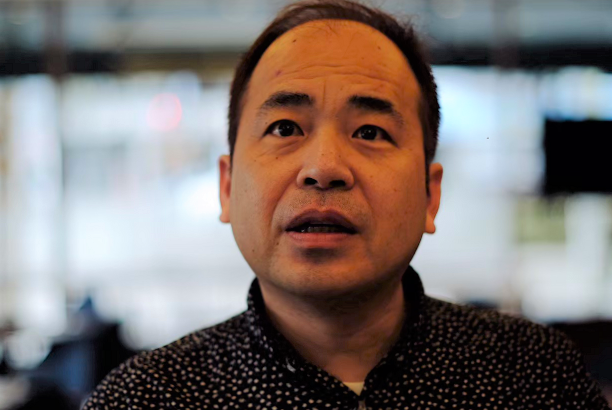 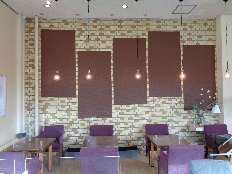 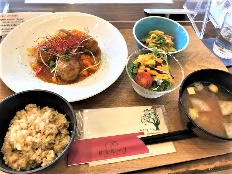 びすた～り店内　　　 大人気のランチ「市民活動オンライントークサロン」申込書令和3年2月26日（土）　17：00～18：30　　　FAX　022-256-0533 ※ご記入いただいた個人情報は、みやぎNPOプラザが主催する事業のご案内以外には使用いたしません。ふりがな氏　　名電話番号Ｅ－ｍａｉｌ※当日の参加用URLをメールでお知らせします。必ずご記入下さい。　□毎月1日発行のメールマガジンに登録する年　　代□10代　　□20代　　□30代　　□40代　　□50代　　□60代　　□70代以上Zoomの使用□初めて　　　・　　　□（ 　　  ）回目　　　　　　□Zoomの事前接続確認を希望する◎この講座をどこで知りましたか？□チラシを見て (設置施設　　　　　　　　　 　) 　□インターネット (サイト名：　　　　　　　  　   )□情報誌・新聞 (誌名：  　　　　　 　 　   　) 　□みやぎＮＰＯプラザからの案内　□その他 (                                                       　　　　 )　◎この講座をどこで知りましたか？□チラシを見て (設置施設　　　　　　　　　 　) 　□インターネット (サイト名：　　　　　　　  　   )□情報誌・新聞 (誌名：  　　　　　 　 　   　) 　□みやぎＮＰＯプラザからの案内　□その他 (                                                       　　　　 )　◎ご参加にあたり、該当する項目にチェックをつけてください。□NPOとは何か知りたい・興味がある　　　　□社会貢献に興味がある□NPOの活動に参加したい　　　　　　　　  □既に市民活動・ボランティアをしているが理解を深めたい   　□NPOの立ち上げに関心がある　　          □NPOで働くことに興味がある　　　　　□その他　(                                                       　　　　 )◎ご参加にあたり、該当する項目にチェックをつけてください。□NPOとは何か知りたい・興味がある　　　　□社会貢献に興味がある□NPOの活動に参加したい　　　　　　　　  □既に市民活動・ボランティアをしているが理解を深めたい   　□NPOの立ち上げに関心がある　　          □NPOで働くことに興味がある　　　　　□その他　(                                                       　　　　 )◎ゲストへご質問がありましたらご記入ください。◎ゲストへご質問がありましたらご記入ください。【申込・参加方法】 みやぎNPOプラザへTEL・FAX・E-mailでお申し込み下さい。※Zoomの使用が可能な通信環境の方を対象とさせていただきます。※開催日が近くなりましたら、イベント参加用のURLをお知らせいたします。【申込・参加方法】 みやぎNPOプラザへTEL・FAX・E-mailでお申し込み下さい。※Zoomの使用が可能な通信環境の方を対象とさせていただきます。※開催日が近くなりましたら、イベント参加用のURLをお知らせいたします。